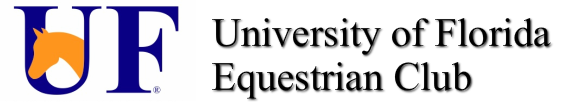 Club Member Clothing Order FormName:                                                 Email:                                          Phone:*Order Information (where applicable):Name on Cotton Polo:Name on Moisture Wicking Polo:Name on Sorority Jacket:Name on Challenger Jacket:Name on Soft Shell Jacket:Name on Soft Shell Vest:Name on ¼ Zip Ogio Dry-fit:Name on ¼ Zip Sweatshirt:Name on ½ Zip Sport-wick Pullover:Name on Stadium Blanket:Name on Coat Bag:Name on Duffel Bag:Name on Backpack:Name on Large Vinyl Decal:Total # of all items on ALL pages _____			Total Cost: __________Please double check that you have circled size, style, and colors where needed.For questions and information contact:Chloe Carterchloe.carter@ufl.eduCash is preferred. Checks are accepted. Checks MUST be written out to “UFEC.” Please include phone number in memo line.QuantityClothing ItemSize (Please Circle)Color (Please CircleStyle (Please Circle)Price (Please Circle)QuantityClothing ItemSize (Please Circle)Color (Please CircleStyle (Please Circle)Price (Please Circle)Cotton PoloXS S M L XL 2XLRoyal Blue / Navy / Black / Steel GreyMen’s Women’s$30.00w/o nameCotton PoloXS S M L XL 2XLRoyal Blue / Navy / Black / Steel GreyMen’s Women’s$32.00w/ name*Moisture Wicking PoloXS S M L XL 2XLCobalt Heather / True Navy Heather / Vintage Heather (Gray)Men’s Women’s$35.00w/o nameMoisture Wicking PoloXS S M L XL 2XLCobalt Heather / True Navy Heather / Vintage Heather (Gray)Men’s Women’s$38.00w/ name*Dry-fit Logo   T-ShirtTrue Royal Heather / Graphite HeatherDry-fit Logo   T-ShirtXS S M L XL 2XLTrue Royal Heather / Graphite HeatherMen’s$20.00Dry-fit Logo   T-ShirtXS S M L XL 2XLTrue Royal Heather / Graphite HeatherWomen’s$20.00Dry-fit Logo   T-ShirtTrue Royal Heather / Graphite HeatherMember Regular Logo T-ShirtMember Regular Logo T-ShirtS M L XL 2XL 3XLRoyal Blue / Navy / Black / Dark HeatherUnisex$13.00Member Regular Logo T-ShirtS M L XL 2XL 3XLRoyal Blue / Navy / Black / Dark HeatherUnisex$13.00Member Regular Logo T-ShirtLong-Sleeved Logo T-ShirtS M L XL 2XL 3XLRoyal Blue / Navy / Black / Dark HeatherUnisex$20.00Racerback Dry-Fit Tank Top (UF Equestrian Logo)S M L XL 2XLRoyal Blue / Navy / Iron Grey / BlackWomen’s$22.00Logo Frat Tank (loose, fits like t-shirt)S M L XL 2XLRoyal Blue / Navy / Charcoal / BlackUnisex$16.00Logo Frat Tank (loose, fits like t-shirt)S M L XL 2XLRoyal Blue / Navy / Charcoal / BlackUnisex$16.00Logo Frat Tank (loose, fits like t-shirt)Sorority Jacket$50.00Sorority JacketS M L XL 2XLNavy with Orange StripeWomen’sw/o nameSorority JacketS M L XL 2XLNavy with Orange StripeWomen’s$52.00Sorority Jacketw/ name*Hooded SweatshirtHooded SweatshirtS M L XL 2XLRoyal Blue / Navy / Charcoal / BlackUnisex$31.00Hooded SweatshirtS M L XL 2XLRoyal Blue / Navy / Charcoal / BlackUnisex$31.00Hooded SweatshirtPort Authority Challenger Jacket (w/ name)*Port Authority Challenger Jacket (w/ name)*XS S M L XL 2XL 3XLNavy / Black / Steel GreyMen’s$70.00Port Authority Challenger Jacket (w/ name)*XS S M L XL 2XL 3XLNavy / Black / Steel GreyWomen’s$70.00Port Authority Challenger Jacket (w/ name)*Port Authority Soft Shell Jacket (w/name)*XS S M L XL 2XL 3XLNavy / Grey / BlackMen’sWomen’s$62.00Port Authority Soft Shell Vest XS S M L XL 2XL 3XLNavy / Grey / BlackMen’sWomen’s$58.00w/o namePort Authority Soft Shell Vest XS S M L XL 2XL 3XLNavy / Grey / BlackMen’sWomen’s$60.00w/name*Ogio Dry-fit ¼ zipXS S M L XL 2XL 3XL Royal / Grey / BlackWomen’s$54.00w/o nameOgio Dry-fit ¼ zipXS S M L XL 2XL 3XL Royal / Grey / BlackWomen’s$56.00w/name*¼ Zip Sweatshirt (w/ name)*XS S M L XL 2XL 3XLRoyal Blue / Navy / Graphite Heather / BlackMen’sWomen’s$45.00Crewneck SweatshirtS M L XL 2XL 3XL 4XL 5XLRoyal / Navy / Black / Ash (Light Grey)Unisex$25.00Sport-wick Stretch ½ zip Pullover (w/ name) *Sport-wick Stretch ½ zip Pullover (w/ name) *XS S M L XL 2XL 3XLTrue Royal / Navy / Charcoal Grey / BlackMen’s$48.00Sport-wick Stretch ½ zip Pullover (w/ name) *XS S M L XL 2XL 3XLTrue Royal / Navy / Charcoal Grey / BlackWomen's$48.00Sport-wick Stretch ½ zip Pullover (w/ name) *Sport-Tek Track Pants (UF Equestrian Logo)XS S M L XL 2XL 3XLTrue Navy / Black / RoyalUnisex$42.00Essential Fleece Sweatpants with PocketsXS S M L XL2XLAsh Grey (Light Grey) / BlackUnisex$30Stretch Fleece Headband (Ear-Warmers)Stretch Fleece Headband (Ear-Warmers)One SizeRoyalUnisex$15.00Stretch Fleece Headband (Ear-Warmers)One SizeRoyalUnisex$15.00Stretch Fleece Headband (Ear-Warmers)Fleece Neck GaiterFleece Neck GaiterOne SizeRoyal / Navy / Midnight Heather (Grey) / BlackUnisex$15.00Fleece Neck GaiterOne SizeRoyal / Navy / Midnight Heather (Grey) / BlackUnisex$15.00Extra Long Fleece Scarf with PocketsOne SizeRoyal / Navy / Midnight Heather (Grey) / BlackUnisex$17.00Stadium Blanket (w/ name)*One SizeRoyal / Navy / Lead Grey / BlackN/A$32.00Classic CapClassic CapOne Size (adjustable)Royal / Navy / BlackUnisex$15.00Classic CapOne Size (adjustable)Royal / Navy / BlackUnisex$15.00Classic CapVisorOne Size (adjustable)Royal Blue / White / Navy / Black / CharcoalUnisex$15.00VisorOne Size (adjustable)Royal Blue / White / Navy / Black / CharcoalUnisex$15.00Coat Bag (w/ name)*Coat Bag (w/ name)*One SizeNavyN/A$32.00Coat Bag (w/ name)*One SizeNavyN/A$32.00Coat Bag (w/ name)*Duffel Bag (w/ name)*Duffel Bag (w/ name)*One SizeRoyal Blue and BlackN/A$38.00Duffel Bag (w/ name)*One SizeRoyal Blue and BlackN/A$38.00Duffel Bag (w/ name)*Ogio Backpack(w/ name)*One SizeRoyal Blue and BlackN/A$40.00Vinyl DecalS: 3x5 w/ logo   M: 6x8 w/ logo   L: 6x8 w/ logo and nameWhite / Orange / Blue / Pink / SilverVinyl DecalS: 3x5 w/ logo   M: 6x8 w/ logo   L: 6x8 w/ logo and nameWhite / Orange / Blue / Pink / SilverN/AS: $8.00Vinyl DecalS: 3x5 w/ logo   M: 6x8 w/ logo   L: 6x8 w/ logo and nameWhite / Orange / Blue / Pink / SilverN/AM/L: $10.00Vinyl DecalS: 3x5 w/ logo   M: 6x8 w/ logo   L: 6x8 w/ logo and nameWhite / Orange / Blue / Pink / SilverYouth T-Shirt (Only Front Print)S M L XLNavy / Royal Blue / BlackUnisex$11.00